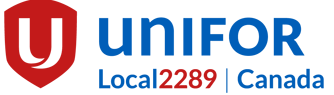 Delegate Credential Form2024 Annual Local Meeting April 18-19Truro, NSPlease printName:		Address:	Unit :		For Office use only:	_________________________________
Local President_________________________________Local Secretary					